Fiche de liaison TSA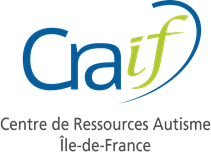 Ecole → Périscolaire et Extrascolaire.   Informations sur l’enfantPrénom et Nom : _____________________________________________________________Langue parlée à la maison : _______________________________________________________Langage alternatif ou augmentatif utilisé : ____________________________________________Prénom d’un camarade avec qui il a un lien amical : ______________________________________Carte d’identité TSA remplie par la famille : oui            non  Adaptations de l’élève à l’écoleExemples : Fiche de liaison TSAEcole – Périscolaire et Extrascolaire.   Informations sur l’enfantPrénom et Nom : Paul RobertLangue parlée à la maison : AnglaisLangage alternatif ou augmentatif utilisé : Makaton et pictos en réceptif, PECS et mots en expressifPrénom d’un camarade avec qui il a un lien amical : Mohamed FofanaCarte d’identité TSA remplie par la famille : oui            non  Adaptations de l’élève à l’écolePour communiquer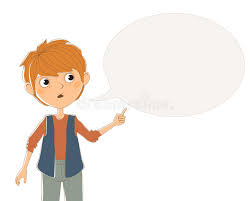 Pour mon bien-être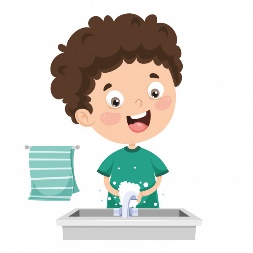 Pour manger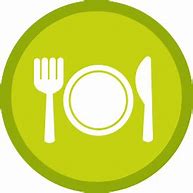 Pour participer aux activités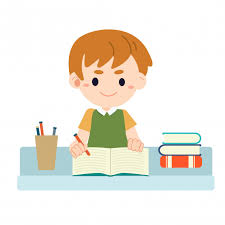 Vigilance Santé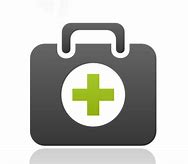 Pour communiquerJe dois avoir mon classeur PECS partout avec moi pour m’exprimer.Je peux dire « non » si je ne veux pas.Il faut me faire des signes Makaton ou me montrer des pictogrammes pour que je comprenne les consignes (porte-clés consignes) et emploi du temps visuel portatif pour les activités. Si j’entre en crise, vous devez suivre le protocole de gestion de crise réalisé avec l’enseignant et mes parents.Pour mon bien-être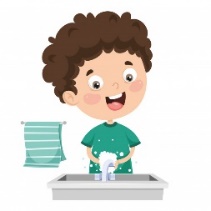 Attention : je ne sais pas dire quand je suis malade (douleur, fièvre, envie de vomir,…) Vous devez être vigilant à me dire si je suis trop couvert ou pas assez et à me proposer souvent de boire de l’eau.Je n’ai pas conscience du danger : il faut m’expliquer avec des pictos et me protéger. Il faut TOUJOURS que je donne la main à un adulte en dehors de l’école.Il faut m’emmener aux toilettes toutes les heures environ et m’aider à baisser et remonter mon pantalon. J’ai un séquentiel qu’il faut me montrer pour me laver les mains.A la cantine ou les endroits bruyants, il faut me proposer mon casque anti-bruit.Pour mangerJe mange avec une petite cuillère des aliments mixés. Je ne mange pas les aliments mélangés dans l’assiette : il faut tout séparer et je ne mange pas les aliments de couleur rouge (tomates, sauces, betterave,…). Pour participer aux activitésIl faut me montrer les activités nouvelles et faire une photo pour l’accrocher à l’emploi du temps la fois prochaine. Il faut me féliciter souvent si je fais bien les choses.Je ne supporte pas d’avoir les mains sales : il faut m’autoriser à les essuyer.Je peux faire des activités à côté des autres enfants mais pas vraiment avec eux sans l’aide d’un adulte. Je peux jouer à des jeux de société avec Mohamed.Pour que je reste assis avec les autres, il faut me donner un objet que j’aime : ma bouteille sensorielle ou la ficelle d’un sac poubelle.Vigilance SantéJe suis allergique aux noisettes.